第 ８ 回 マリンピア日本海 フォトコンテスト 応募要項みなさんがマリンピア日本海で撮影した「生き物」や「風景」など、マリンピア日本海に関する写真のフォトコンテストを開催します。 応募期間　　 2022年 7 月 1 日（ 金 ）〜 11月 11 日（ 金 ）必着 2．応募方法 撮影した写真に別紙「応募票」を添付して、郵送または E メールでお送りください。 郵送の場合 プリントの場合：六つ切（ワイド六つ切）または A4 の写真用紙に印刷したもの データの場合　：CD または DVD に保存したデータ（画像形式はJPEG ファイルのみ） 郵送先  〒951-8555  新潟市水族館マリンピア日本海 フォトコンテスト係E メールの場合 画像形式はJPEGのみ、ファイルサイズは1点あたり 2MB以上10MB以下としてください。作品と応募票を添付して送信してください。ファイル転送サービスやストレージサービスでの応募は受付いたしません。 作品応募専用Eメールアドレス　 photo@marinepia.or.jp※ 別紙「応募票」に記載している【応募票の取扱いについて】もお読みください。 3．応募規定等 新潟市水族館マリンピア日本海で、応募者本人が撮影した未発表のものに限ります。 応募点数は、ひとり 1 点まで。組写真は不可とします。 1点以上の作品を応募された場合はすべて無効となります。スチール写真（静止画）であれば、デジタルカメラ・スマートフォン・フィルムカメラなど撮影機材は問いません。 カラー・モノクロどちらでもかまいません。 写真の合成や画像ソフトを用いてパソコン・スマートフォン上で加工した作品の応募は不可とします（ただし、RAW 画像のパソコン上による現像作業は可）。 人物が写っている場合は、被写体本人の了承を得た上で応募してください。なお、肖像権や著作権の侵害、その他の事例を含めて、万一、第 3 者と紛争が生じた際は応募者本人の責任とします。主催者は一切の責任を負いません。  受賞作品は、展示会のため原版（デジタルデータの場合はサイズダウンしていないオリジナルデータのコピー、ただし JPEG とする）を提出していただく場合があります。該当作品については選定後に連絡いたします。なお、原版の内、フィルムについては後日返却します（デジタルデータはコピーの提出のため返却いたしません）。 応募作品の利用権および翻案権等は当館に帰属します。 例えば、プリント展示、出版物、オリジナルグッズ、広告宣伝、プレスリリース、インターネットでの公開などに使用することがあります。 応募作品の返却はいたしません。 個人情報については、当コンテストの運営のみに使用します。なお、受賞者の氏名等を公表する場合があります。  4．賞 最優秀賞 1 点、館長賞１点、優秀賞 3〜5 点、特選5〜9 点、入選 12〜18 点入賞 30〜50 点、佳作 60〜80 点※ 副賞として、当館年間入館パスポート引換券・招待券・2023年オリジナルカレンダーなどを贈呈する予定です（副賞の内容は変更する場合があります）。  5.　審査・発表・展示 水族館職員による審査をおこないます。 最優秀賞と館長賞は 12 月上旬に当館 Web サイトにて発表します。その他の賞は賞状・副賞等の発送をもって発表とさせていただきます。 なお、展示にあたり原版（データ、フィルムなど）が必要な場合は個別に連絡いたします。 受賞作品の展示会は 2022年12月9日(金) 〜2023年 2月26日(日)マリンピア日本海で開催します。6．問い合わせ先 新潟市水族館マリンピア日本海 フォトコンテスト係 　TEL 025-222-7500（ 8:45〜17:30 ）　問い合わせ専用Eメールアドレス　info@marinepia.or.jp 応募票ダウンロード先アドレス　マリンピア日本海ホームページ　https://www.marinepia.or.jp/ 別紙【応募票】　　　　　　　　　　　　　2022年11月11日 (金) 必着第8回 マリンピア日本海フォトコンテスト　応募票○記入いただいた個人情報は、当コンテストの運営のみに使用します。○展示には作品とともに「写真タイトル」「氏名」を掲示いたします。○入賞者の氏名等を公表する場合があります。【応募表の取り扱いについて】※ プリントの場合作品のウラ面にこの応募票をテープや糊などで貼り付けないでください。作　品　情　報写真タイトル ( 15文字以内 )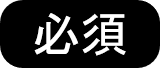 作　品　情　報撮影年月日   		年	月	日作　品　情　報使用カメラ   　デジカメ ・ スマホ ・ フィルム ・ 他（　　　　　 　      ）作　品　情　報コメント等応　募　者　情　報氏名　 　　　（フリガナ）　年齢歳応　募　者　情　報住所　 　　　〒〒〒応　募　者　情　報電話番号 　　応　募　者　情　報Eメール 